Publicado en   el 10/06/2014 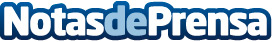 La diplomacia cultural de la UE necesita un nuevo impulso, concluye un informeDatos de contacto:Nota de prensa publicada en: https://www.notasdeprensa.es/la-diplomacia-cultural-de-la-ue-necesita-un Categorias: Internacional http://www.notasdeprensa.es